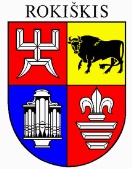 ROKIŠKIO RAJONO SAVIVALDYBĖS ADMINISTRACIJOS DIREKTORIUSĮSAKYMASDĖL TRIUKŠMO ŠALTINIŲ VALDYTOJŲ, KURIE NĖRA ŪKIO SUBJEKTAI, PLANINIŲ PATIKRINIMŲ TAISYKLIŲ PATVIRTINIMO2022  m. rugsėjo 8 d. Nr. AV-908RokiškisVadovaudamasi Lietuvos Respublikos vietos savivaldos įstatymo 18 straipsnio 1 dalimi, 29 straipsnio 8 dalies 2 punktu, Lietuvos Respublikos triukšmo valdymo įstatymo 13 straipsnio 2 dalies 9 punktu bei Triukšmo, kylančio atliekant statybos darbus gyvenamosiose patalpose ir gyvenamosiose teritorijose, kontrolės vykdymo tvarkos aprašo, patvirtinto Lietuvos Respublikos Vyriausybės 2018 m. balandžio 4 d. nutarimu Nr. 321 „Dėl Lietuvos Respublikos triukšmo valdymo įstatymo įgyvendinimo“, 6 punktu:1. T v i r t i n u Triukšmo šaltinių valdytojų, kurie nėra ūkio subjektai, planinių patikrinimų taisykles (pridedama).2. Į p a r e i g o j u šį įsakymą skelbti Teisės aktų registre ir savivaldybės interneto svetainėje www.rokiskis.lt3. P r i p a ž į s t u netekusiu galios Rokiškio rajono savivaldybės administracijos direktoriaus 2018 m. vasario 12 d. įsakymą Nr. AV-143 „Dėl triukšmo šaltinių valdytojų, kurie nėra ūkio subjektai, planinių patikrinimų taisyklių patvirtinimo“.Įsakymas per vieną mėnesį gali būti skundžiamas  Lietuvos administracinių ginčų komisijos Panevėžio apygardos skyriui (Respublikos g.62, Panevėžys) Lietuvos Respublikos ikiteisminio administracinių ginčų nagrinėjimo tvarkos įstatymo nustatyta tvarka.Administracijos direktorius		                                         Andrius BurnickasEvelina Grėbliauskienė				PATVIRTINTA				Rokiškio rajono savivaldybės administracijos 				direktoriaus 2022 m. rugsėjo 8 d.			 	įsakymu Nr. AV-908TRIUKŠMO ŠALTINIŲ VALDYTOJŲ, KURIE NĖRA ŪKIO SUBJEKTAI, PLANINIŲ PATIKRINIMŲ TAISYKLĖSI SKYRIUSBENDROSIOS NUOSTATOS1. Triukšmo šaltinių valdytojų, kurie nėra ūkio subjektai, planinių patikrinimų taisyklės (toliau – Taisyklės) nustato statybos darbus gyvenamosiose patalpose ir gyvenamosiose teritorijose atliekančių triukšmo šaltinių valdytojų, kurie nėra ūkio subjektai (toliau – Subjektai) planinių patikrinimų atlikimo tvarką ir trukmę bei planuojamų tikrinti triukšmo šaltinių valdytojų, kurie nėra ūkio subjektai, sąrašų (toliau – Sąrašas) sudarymo kriterijus.2. Taisyklių tikslas – reglamentuoti veiklos atliekant statybos darbus, kurią vykdant gyvenamosiose patalpose ir teritorijose skleidžiamas triukšmas, valdymą, siekiant apsaugoti žmonių sveikatą bei aplinką nuo neigiamo triukšmo poveikio ir užtikrinti žmonių gyvenimo kokybę.3. Taisyklėse vartojamos sąvokos:3.1. Triukšmas – nepageidaujami arba žmogui kenksmingi išoriniai garsai, kuriuos sukuria žmonių veikla.3.2. Triukšmo prevencija – priemonių, mažinančių triukšmo šaltinių įvairovę ir (ar) skaičių, užkertančių kelią viršyti triukšmo ribinius dydžius ir (ar) mažinančių triukšmo šaltinių garso slėgio, galios, stiprumo, energijos lygius, įgyvendinimas.3.3. Triukšmo šaltinio valdytojas – triukšmo šaltinio savininkas arba kitas asmuo, teisėtai valdantis triukšmo šaltinį.3.4. Triukšmo šaltinis – bet koks įrenginys ar objektas, kuris kelia (skleidžia) triukšmą.3.5. Gyvenamoji teritorija – teritorija, kuri pagal teritorijų planavimo dokumentuose ar žemės valdos projektuose nustatytą žemės naudojimo būdą laikoma vienbučių ir dvibučių gyvenamųjų pastatų teritorija arba daugiabučių gyvenamųjų pastatų ir bendrabučių teritorija.3.6. Gyvenamosios patalpos – patalpos, kurios pagal nekilnojamojo turto kadastre įrašytus duomenis laikomos gyvenamosios paskirties patalpomis.3.7. Statybos darbų triukšmo kontrolierius – savivaldybės administracijos įgaliotas asmuo vykdyti Lietuvos  Respublikos triukšmo valdymo įstatymo kontrolę.4. Kitos Taisyklėse vartojamos sąvokos atitinka Lietuvos Respublikos nekilnojamojo turto kadastro įstatyme, Lietuvos Respublikos statybos įstatyme, Triukšmo valdymo įstatyme ir kituose nekilnojamųjų daiktų registravimą, statybą, teritorijų planavimą, triukšmo valdymą reglamentuojančiuose įstatymuose ir Lietuvos Respublikos Vyriausybės nutarimuose vartojamas sąvokas ir kituose teisės aktuose vartojamas sąvokas.ii SKYRIUS TRIUKŠMO ŠALTINIŲ VALDYTOJŲ SĄRAŠO SUDARYMO KRITERIJAI5. Sąrašas sudaromas atsižvelgus į tikrintinų triukšmo šaltinių valdytojų atrankos kriterijus:5.1. statybos darbų rūšis;5.2. numatomų statybos, remonto darbų terminus;5.3. numatomą triukšmo lygį;5.4. planuojamą triukšmo trukmę per parą.iii SKYRIUSPLANINIŲ PATIKRINIMŲ ATLIKIMO TVARKA IR TRUKMĖ6. Triukšmo šaltinių valdytojai, planuojantys statybos, remonto, montavimo darbus gyvenamosiose patalpose ir gyvenamosiose teritorijose, privalo ne vėliau kaip prieš 7 (septynias) kalendorines dienas iki šių darbų pradžios raštu arba el. paštu pateikti Rokiškio rajono savivaldybės administracijai (toliau – Administracija) pranešimą (1 priedas), kuriame turi būti nurodoma:6.1. informacija apie triukšmo šaltinių naudojimo vietą (adresas);6.2. planuojamas triukšmo lygis ir jo trukmė per parą;6.3. triukšmo mažinimo priemonės.7. Nepateikus Taisyklių 6 punkte nurodyto pranešimo darbai negali būti pradėti, o pradėti nedelsiant turi būti nutraukti. 8. Statybos darbų triukšmo kontrolieriai gavę pranešimą apie planuojamus statybos, remonto, montavimo darbus gyvenamosiose vietovėse, atsižvelgdami į kriterijus, nurodytus Taisyklių 5 punkte, įtraukia Subjektą į planuojamų tikrinti Subjektų Sąrašą ir atlieka šiuos veiksmus:8.1. įvertina, ar pranešime nurodytas planuojamų statybos darbų laikas atitinka Administracijos direktoriaus nustatyto statybos darbų pradžios ir pabaigos laiko reikalavimus;8.2 nustato ar pateikta visa informacija nurodyta 6 punkte;8.3. kaupia gautą informaciją, ją sistemina bei analizuoja.9. Nustačius pranešimo apie planuojamus statybos darbus trūkumų, Statybos darbų triukšmo kontrolieriai ne vėliau kaip per 5 darbo dienas nuo pranešimo pateikimo kreipiasi į pranešimą pateikusius asmenis, prašydamas ne vėliau kaip per 5 darbo dienas nuo triukšmo šaltinių valdytojų informavimo apie nustatytus trūkumus patikslinti ar pateikti trūkstamą informaciją.10. Planiniai patikrinimai atliekami ne rečiau kaip kartą per statybos darbų numatytą laikotarpį.11. Ne vėliau kaip prieš dvi kalendorines dienas iki planinio patikrinimo pradžios Statybos darbų triukšmo kontrolieriai privalo nurodytu telefonu arba elektroniniu būdu informuoti Subjektą apie numatomą vykdyti patikrinimą, nurodant atliekamo patikrinimo laiką.12. Planinio patikrinimo metu nustačius teisės aktų reikalavimų nesilaikymo faktą, Subjektams pateikiami reikalavimai pateikti Administracijai pranešimą, kuriame būtų Triukšmo valdymo įstatymo 14 straipsnio 2 dalyje nurodyta informacija, statybos darbus atlikti Administracijos direktoriaus nustatytu statybos darbų pradžios ir pabaigos laiku bei laikytis sveikatos apsaugos ministro nustatytų triukšmo ribinių dydžių reikalavimų. Reikalavimai turi būti įvykdyti ne vėliau kaip per tris kalendorines dienas.13. Pasibaigus Taisyklių 12 punkte nurodytam terminui Subjektui pateiktiems reikalavimams įvykdyti, per mėnesį atliekamas pakartotinis neplaninis patikrinimas iš anksto neįspėjus.14. Pakartotinio neplaninio patikrinimo metu nustačius, kad neįgyvendinti 12 punkte nurodyti triukšmo prevencijos ir mažinimo priemonių įgyvendinimo reikalavimai, pagal Lietuvos Respublikos administracinių nusižengimų kodeksą pradedama administracinio nusižengimo teisena dėl Lietuvos Respublikos triukšmo valdymo įstatymo ir kitų teisės aktų, reglamentuojančių triukšmo valdymą, nevykdymo ar pažeidimo.15. Planinio patikrinimo ilgiausia trukmė – dvi darbo dienos nuo patikrinimo pradžios, kai Statybos darbų triukšmo kontrolieriai prisistato tikrinamo Subjekto atstovui. 16. Atlikus patikrinimą surašomas patikrinimo aktas (2 priedas).IV SKYRIUSBAIGIAMOSIOS NUOSTATOS17. Triukšmo šaltinių valdytojai privalo laikytis nustatytų triukšmo ribinių dydžių, leidžiamo statybų darbų pradžios ir pabaigos laiko ir užtikrinti, kad naudojamų įrenginių triukšmo lygis neviršytų vietovei, kurioje naudojami triukšmo šaltiniai, nustatytų triukšmo ribinių dydžių bei netrikdyti viešosios rimties.18. Triukšmo šaltinių skleidžiamo triukšmo matavimai atliekami teisės aktų nustatyta tvarka. Vertinant triukšmą gali būti remiamasi ir kitais įrodymais (liudytojų, nukentėjusiųjų parodymai, garso, vaizdo įrašai ir panašiai).19. Taisyklės gali būti papildomos ir keičiamos Savivaldybės administracijos direktoriaus įsakymu.Triukšmo šaltinių valdytojų, kurie nėra ūkiosubjektai, planinių patikrinimų taisyklių1 priedas(juridinio asmens atstovo ar fizinio asmens vardas, pavardė)(juridinio asmens pavadinimas, kodas)(buveinės arba gyvenamosios vietos adresas)(telefono numeris)(el. pašto adresas)Rokiškio rajono savivaldybės administracijaiPranešimasAPIE PLANUOJAMUS STATYBOS, REMONTO, MONTAVIMO DARBUS20       	              (data)RokiškisVadovaudamasis (-asi) Lietuvos Respublikos triukšmo valdymo įstatymo 14 straipsnio 2 dalimi, pateikiu šią informaciją:1.	                                planuojama pradėti                    	(data)	(statybos, remonto, montavimo)darbus gyvenamojoje teritorijoje (patalpoje)        	(adresas, kur bus atliekami darbai)ir juos užbaigti iki	(data)2. Planuojamas triukšmo lygis 3. Planuojama triukšmo trukmė per parą	(laikas nuo – iki)4. Bus įgyvendintos šios triukšmo mažinimo priemonės: 5. Informaciją pageidauju gauti: 					(el. paštu, raštu, telefonu)	  (parašas)	(vardas, pavardė)Triukšmo šaltinių valdytojų, kurie nėra ūkiosubjektai, planinių patikrinimų taisyklių2 priedasROKIŠKIO RAJONO SAVIVALDYBĖS ADMINISTRACIJATRIUKŠMO ŠALTINIO VALDYTOJO PLANINIO PATIKRINIMO AKTAS20____ - ____ -  ____  RokiškisVadovaujantis Triukšmo šaltinių valdytojų, kurie nėra ūkio subjektai, planinių  patikrinimų taisyklėmis ir atliekant triukšmo šaltinio valdytojo planinį patikrinimą nustatyta, kad darbai atliekami:______________________________________________________________________________,( patalpų adresas, vietovės pavadinimas)Nustatytos atliekamų darbų apimtys:statybos, 	remonto,		montavimo,	griovimo.Nustatytas atliekamų darbų pobūdis:  pertvarų griovimas, 	 baldų montavimas, 	 betonavimas, san. mazgų keitimas,	 plytelių klijavimas, 	 tinkavimas, elektr. instaliac. keitimas, 	 durų (langų) keitimas, 	 kita.Kita ___________________________________________________________________________Nustatyti naudojami triukšmo šaltiniai:  pneumatinis plaktukas, 	 diskinis pjūklas, 	elektr. oblius,elektr. perforatorius,	elektr. maišytuvas,	 kampinis šlifuoklis kūjis, 		elektr. gręžtuvas,	 kita.Kita ___________________________________________________________________________Nustatyti darbus atliekantys rangovai ar asmenys: ______________________________________________________________________________________________________________________Pažeidimų nenustatyta / nustatyti pažeidimai : ________________________________________(nereikalinga išbraukti)____________________________________________________________________________________________________________________________________________________________________________________________________________________________________________________________________________________________________________________________Triukšmo šaltinio valdytojas:      	_____________           ______________________(parašas)                       (vardas ir pavardė)Statybos darbųtriukšmo kontrolierius:                                _____________                _____________________(parašas)                    (pareigos, vardas ir pavardė)